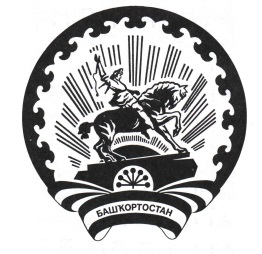 РЕШЕНИЕ«31»    марта    2022 г.					                              № 41/ 1-5с. СтаросубхангуловоО распределении избирательных бюллетеней для голосования на дополнительных выборах депутатов Советов сельских поселений Аскаровский сельсовет (по Школьному №6 и Лесному №10 одномандатным избирательным округам) и Кипчакский сельсовет (по Салаватскому №3 и Узянскому №5 одномандатным избирательным округам) двадцать восьмого созыва, передаваемых участковым избирательным комиссиям     	В соответствии с пунктом 13 статьи 77 Кодекса Республики Башкортостан о выборах, территориальная избирательная комиссия муниципального района Бурзянский район Республики Башкортостан решила:           	1. Передать в участковые избирательные комиссии по акту следующее количество избирательных бюллетеней для голосования на дополнительных выборах депутатов Советов сельских поселений Аскаровский сельсовет (по Школьному №6 и Лесному №10 одномандатным избирательным округам) и Кипчакский сельсовет (по Салаватскому №3 и Узянскому №5 одномандатным избирательным округам) двадцать восьмого созыва:2. Контроль за выполнением настоящего решения возложить на секретаряизбирательной комиссии Гайсину Л.З.Председатель территориальной избирательной комиссии         						С.С. УразаевСекретарь территориальной избирательной комиссии                                         			Л.З. Гайсинам.п.ТЕРРИТОРИАЛЬНАЯ ИЗБИРАТЕЛЬНАЯ КОМИССИЯ МУНИЦИПАЛЬНОГО РАЙОНА БУРЗЯНСКИЙ РАЙОН РЕСПУБЛИКИ БАШКОРТОСТАНБАШҠОРТОСТАН РЕСПУБЛИКАҺЫБӨРЙӘН РАЙОНЫМУНИЦИПАЛЬ РАЙОН ТЕРРИТОРИАЛЬ ҺАЙЛАУ КОМИССИЯҺЫНомер избирательного участкаНаименование и номер одномандатного избирательного округаЧисло избирателейКоличество передаваемых избирательных бюллетенейБретяковский УИК №1627Школьный одномандатный избирательный округ № 69585Исламбаевский УИК № 1628Лесной одномандатный избирательный округ № 107363Абдулмамбетовский УИК №1645Салаватский одномандатный избирательный округ № 39373Абдулмамбетовский УИК №1645Узянский одномандатный избирательный округ № 58474Всего Всего 345295